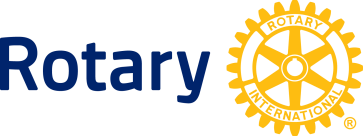 COMUNICATO STAMPAIl Rotary Club [NOME DEL CLUB] segnerà un progresso storico verso un mondo polio-free, esortando la comunità a contribuire a porre fine a questa malattia paralizzante  L'evento è tra le migliaia che saranno organizzati dai Rotary club di tutto il mondo in occasione della Giornata Mondiale della Polio, il 24 ottobre[CITTÀ, PROVINCIA] ([DATA] ottobre 2021) - I Rotariani di [CITTÀ] si stanno attivando in occasione della Giornata Mondiale della Polio per aumentare la consapevolezza, raccogliere fondi e dare il loro sostegno per porre fine alla polio, una malattia prevenibile col vaccino che ancora oggi minaccia i bambini in alcune parti del mondo.   [BREVE DESCRIZIONE DELL’EVENTO]CHE COSA: CHI:QUANDO:DOVE:Quando il Rotary e i suoi partner hanno lanciato l'Iniziativa globale per l'eradicazione della polio (GPEI) nel 1988, si contavano 350.000 casi di polio in 125 Paesi ogni anno. Da allora abbiamo fatto grandi progressi contro la malattia. Oggi i casi di polio sono stati ridotti del 99,9% e sono solo due i Paesi che continuano a riportare casi di poliovirus selvaggio: Afghanistan e Pakistan. E noi restiamo impegnati fino alla fine.Essendo la polio quasi eradicata, il Rotary e i suoi partner devono sostenere questi progressi e continuare a raggiungere ogni bambino con il vaccino antipolio. Senza un pieno finanziamento e impegno politico, questa malattia paralizzante potrebbe tornare nei Paesi senza polio, mettendo a rischio i bambini di tutto il mondo. Il Rotary si è impegnato a raccogliere 50 milioni di dollari ogni anno per sostenere gli sforzi globali per l'eradicazione della polio. La Bill & Melinda Gates Foundation si è impegnata a corrispondere un ammontare equiparato, con un rapporto di 2 a 1, per ogni donazione complessiva annuale fino a 150 milioni di dollari.  [CITAZIONE DI UN SOCIO ROTARY COINVOLTO NELL’ORGANIZZAZIONE DELL’EVENTO]Il Rotary ha contribuito oltre 2,2 miliardi di dollari all'eradicazione della polio dal 1985, tra cui [AMMONTARE DI RACCOLTE FONDI LOCALI] donati dal Rotary Club [NOME DEL CLUB]. RotaryIl Rotary è una rete globale di 1,2 milioni di individui della comunità, amici, leader e risolutori di problemi che si uniscono e agiscono per creare cambiamenti duraturi nelle comunità di tutto il mondo. Per oltre 115 anni, gli individui pronti ad agire del Rotary hanno usato la loro passione, energia e intelligenza per migliorare la vita attraverso il service. Dalla promozione dell'alfabetizzazione e della pace alla fornitura di acqua pulita e al miglioramento dell'assistenza sanitaria, i soci del Rotary sono sempre impegnati a migliorare il mondo. Visita endpolio.org/it per saperne di più sul Rotary e la lotta per eradicare la polio. CONTATTO: EMAIL:TELEFONO:endpolio.org/it [SITO WEB DEL CLUB]